Sarah BandileSarah BandileSarah BandileSarah BandileSarah BandileSarah BandileSarah BandileENTRY-LEVEL CALL CENTRE OFFICERENTRY-LEVEL CALL CENTRE OFFICERENTRY-LEVEL CALL CENTRE OFFICERENTRY-LEVEL CALL CENTRE OFFICERENTRY-LEVEL CALL CENTRE OFFICERENTRY-LEVEL CALL CENTRE OFFICERENTRY-LEVEL CALL CENTRE OFFICERFriendly call centre officer looking to utilize his skills in solving organizational communication problems to maintain customer satisfaction.Friendly call centre officer looking to utilize his skills in solving organizational communication problems to maintain customer satisfaction.Friendly call centre officer looking to utilize his skills in solving organizational communication problems to maintain customer satisfaction.Friendly call centre officer looking to utilize his skills in solving organizational communication problems to maintain customer satisfaction.Friendly call centre officer looking to utilize his skills in solving organizational communication problems to maintain customer satisfaction.Friendly call centre officer looking to utilize his skills in solving organizational communication problems to maintain customer satisfaction.Friendly call centre officer looking to utilize his skills in solving organizational communication problems to maintain customer satisfaction.(555) 123-4567(555) 123-4567(555) 123-4567Linkedin.com/in/sarah.bandile Linkedin.com/in/sarah.bandile sarahbandile@gmail.comsarahbandile@gmail.comsarahbandile@gmail.com47 Main Street, Durban, South Africa.47 Main Street, Durban, South Africa.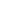 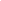 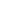 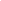 EDUCATIONEDUCATIONUNIVERSITY OF DURBAN (2016–2020)BA Business ManagementGPA: 4.5/5.0UNIVERSITY OF DURBAN (2016–2020)BA Business ManagementGPA: 4.5/5.0UNIVERSITY OF DURBAN (2016–2020)BA Business ManagementGPA: 4.5/5.0UNIVERSITY OF DURBAN (2016–2020)BA Business ManagementGPA: 4.5/5.0UNIVERSITY OF DURBAN (2016–2020)BA Business ManagementGPA: 4.5/5.0WORKEXPERIENCEWORKEXPERIENCEABC Company, Durban - Call Centre InternDecember 2019–presentAttend to 50+ calls daily and assist customers.Helped invent a customer retention report system.Regularly maintained at least a 90% customer service feedback rating. Sirano Acquatics  - Call Centre InternMay 2017–November 2019Took phone orders of customers and ensured excellent delivery.Attended 30+ calls daily while assisting customers.Fielded customer complaints and offered workable solutions, leading to a 10% decrease in full refundsABC Company, Durban - Call Centre InternDecember 2019–presentAttend to 50+ calls daily and assist customers.Helped invent a customer retention report system.Regularly maintained at least a 90% customer service feedback rating. Sirano Acquatics  - Call Centre InternMay 2017–November 2019Took phone orders of customers and ensured excellent delivery.Attended 30+ calls daily while assisting customers.Fielded customer complaints and offered workable solutions, leading to a 10% decrease in full refundsABC Company, Durban - Call Centre InternDecember 2019–presentAttend to 50+ calls daily and assist customers.Helped invent a customer retention report system.Regularly maintained at least a 90% customer service feedback rating. Sirano Acquatics  - Call Centre InternMay 2017–November 2019Took phone orders of customers and ensured excellent delivery.Attended 30+ calls daily while assisting customers.Fielded customer complaints and offered workable solutions, leading to a 10% decrease in full refundsABC Company, Durban - Call Centre InternDecember 2019–presentAttend to 50+ calls daily and assist customers.Helped invent a customer retention report system.Regularly maintained at least a 90% customer service feedback rating. Sirano Acquatics  - Call Centre InternMay 2017–November 2019Took phone orders of customers and ensured excellent delivery.Attended 30+ calls daily while assisting customers.Fielded customer complaints and offered workable solutions, leading to a 10% decrease in full refundsABC Company, Durban - Call Centre InternDecember 2019–presentAttend to 50+ calls daily and assist customers.Helped invent a customer retention report system.Regularly maintained at least a 90% customer service feedback rating. Sirano Acquatics  - Call Centre InternMay 2017–November 2019Took phone orders of customers and ensured excellent delivery.Attended 30+ calls daily while assisting customers.Fielded customer complaints and offered workable solutions, leading to a 10% decrease in full refundsABC Company, Durban - Call Centre InternDecember 2019–presentAttend to 50+ calls daily and assist customers.Helped invent a customer retention report system.Regularly maintained at least a 90% customer service feedback rating. Sirano Acquatics  - Call Centre InternMay 2017–November 2019Took phone orders of customers and ensured excellent delivery.Attended 30+ calls daily while assisting customers.Fielded customer complaints and offered workable solutions, leading to a 10% decrease in full refundsABC Company, Durban - Call Centre InternDecember 2019–presentAttend to 50+ calls daily and assist customers.Helped invent a customer retention report system.Regularly maintained at least a 90% customer service feedback rating. Sirano Acquatics  - Call Centre InternMay 2017–November 2019Took phone orders of customers and ensured excellent delivery.Attended 30+ calls daily while assisting customers.Fielded customer complaints and offered workable solutions, leading to a 10% decrease in full refundsABC Company, Durban - Call Centre InternDecember 2019–presentAttend to 50+ calls daily and assist customers.Helped invent a customer retention report system.Regularly maintained at least a 90% customer service feedback rating. Sirano Acquatics  - Call Centre InternMay 2017–November 2019Took phone orders of customers and ensured excellent delivery.Attended 30+ calls daily while assisting customers.Fielded customer complaints and offered workable solutions, leading to a 10% decrease in full refundsABC Company, Durban - Call Centre InternDecember 2019–presentAttend to 50+ calls daily and assist customers.Helped invent a customer retention report system.Regularly maintained at least a 90% customer service feedback rating. Sirano Acquatics  - Call Centre InternMay 2017–November 2019Took phone orders of customers and ensured excellent delivery.Attended 30+ calls daily while assisting customers.Fielded customer complaints and offered workable solutions, leading to a 10% decrease in full refundsABC Company, Durban - Call Centre InternDecember 2019–presentAttend to 50+ calls daily and assist customers.Helped invent a customer retention report system.Regularly maintained at least a 90% customer service feedback rating. Sirano Acquatics  - Call Centre InternMay 2017–November 2019Took phone orders of customers and ensured excellent delivery.Attended 30+ calls daily while assisting customers.Fielded customer complaints and offered workable solutions, leading to a 10% decrease in full refundsKEY SKILLSKEY SKILLSExpert organizational skillsMicrosoft Office skills Interpersonal SkillsCustomer Service Skills Expert organizational skillsMicrosoft Office skills Interpersonal SkillsCustomer Service Skills Expert organizational skillsMicrosoft Office skills Interpersonal SkillsCustomer Service Skills Expert organizational skillsMicrosoft Office skills Interpersonal SkillsCustomer Service Skills Expert organizational skillsMicrosoft Office skills Interpersonal SkillsCustomer Service Skills PERSONAL INTERESTSPERSONAL INTERESTSPublic SpeakingSwimming Sky Diving  Public SpeakingSwimming Sky Diving  Public SpeakingSwimming Sky Diving  Public SpeakingSwimming Sky Diving  Public SpeakingSwimming Sky Diving  